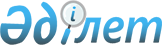 Об утверждении правил оказания социальной помощи, установления ее размеров и определения перечня отдельных категорий нуждающихся граждан Успенского районаРешение Успенского районного маслихата Павлодарской области от 21 декабря 2023 года № 70/12. Зарегистрировано в Департаменте юстиции Павлодарской области 26 декабря 2023 года № 7455-14
      В соответствии с пунктом 2-3 статьи 6 Закона Республики Казахстан "О местном государственном управлении и самоуправлении в Республике Казахстан", Законом Республики Казахстан "О ветеранах", подпунктом 4) пункта 2 статьи 46 Закона Республики Казахстан "О правовых актах", Социальным кодексом Республики Казахстан, постановлением Правительства Республики Казахстан от 30 июня 2023 года № 523 "Об утверждении Типовых правил оказания социальной помощи, установления ее размеров и определения перечня отдельных категорий нуждающихся граждан", Успенский районный маслихат РЕШИЛ:
      1. Утвердить правила оказания социальной помощи, установления ее размеров и определения перечня отдельных категорий нуждающихся граждан Успенского района согласно приложению 1 к настоящему решению.
      2. Признать утратившим силу некоторые решения Успенского районного маслихата согласно приложению 2 к настоящему решению.
      3. Настоящее решение вводится в действие по истечении десяти календарных дней после дня его первого официального опубликования. Правила оказания социальной помощи, установления ее размеров и определения перечня отдельных категорий нуждающихся граждан Успенского района Глава 1. Общие положения
      1. Настоящие правила оказания социальной помощи, установления ее размеров и определения перечня отдельных категорий нуждающихся граждан Успенского района (далее – Правила) разработаны в соответствии с пунктом 2-3 статьи 6 Закона Республики Казахстан "О местном государственном управлении и самоуправлении в Республике Казахстан", Законом Республики Казахстан "О ветеранах", Социальным кодексом Республики Казахстан, постановлением Правительства Республики Казахстан от 30 июня 2023 года № 523 "Об утверждении Типовых правил оказания социальной помощи, установления ее размеров и определения перечня отдельных категорий нуждающихся граждан" (далее – Типовые правила) и определяют порядок оказания социальной помощи, установления ее размеров и определения перечня отдельных категорий нуждающихся граждан Успенского района.
      2. Основные термины и понятия, которые используются в настоящих Правилах:
      1) Государственная корпорация "Правительство для граждан" по Павлодарской области (далее – уполномоченная организация) – юридическое лицо, созданное по решению Правительства Республики Казахстан для оказания государственных услуг в соответствии с законодательством Республики Казахстан, организации работы по приему заявлений и выдаче их результатов услугополучателю по принципу "одного окна", обеспечения оказания государственных услуг в электронной форме;
      2) специальная комиссия – комиссия, создаваемая решением акима Успенского района, по рассмотрению заявления лица (семьи), претендующего на оказание социальной помощи отдельным категориям нуждающихся граждан;
      3) праздничные дни – дни национальных и государственных праздников Республики Казахстан;
      4) социальная помощь – помощь, предоставляемая местным исполнительным органом (далее – МИО) в денежной или натуральной форме отдельным категориям нуждающихся граждан (далее – получатели), а также к праздничным дням и памятным датам;
      5) уполномоченный орган по оказанию социальной помощи – государственное учреждение "Отдел занятости и социальных программ Успенского района" (далее – Отдел);
      6) прожиточный минимум – минимальный денежный доход на одного человека, равный по величине стоимости минимальной потребительской корзины;
      7) среднедушевой доход – доля совокупного дохода семьи, приходящаяся на каждого члена семьи в месяц;
      8) праздничные даты (далее – памятные даты) – профессиональные и иные праздники Республики Казахстан;
      9) уполномоченный государственный орган – центральный исполнительный орган, осуществляющий руководство и межотраслевую координацию в сфере социальной защиты населения в соответствии с законодательством Республики Казахстан, регулирование, контрольные функции за деятельностью Государственного фонда социального страхования;
      10) участковая комиссия – специальная комиссия, создаваемая решением акимов сельских округов для проведения обследования материального положения лиц (семей), обратившихся за адресной социальной помощью;
      11) предельный размер – утвержденный максимальный размер социальной помощи.
      3. Меры социальной поддержки, предусмотренные пунктом 4 статьи 71, пунктом 3 статьи 170, пунктом 3 статьи 229 Социального кодекса Республики Казахстан, подпунктом 2) пункта 1 статьи 10, подпунктом 2) пункта 1 статьи 11, подпунктом 2) пункта 1 статьи 12, подпунктом 2) статьи 13, статьей 17 Закона Республики Казахстан "О ветеранах" (далее – Закон), оказываются в порядке, определенном настоящими Правилами.
      4. Социальная помощь предоставляется единовременно и (или) периодически (ежемесячно, ежеквартально, 1 раз в полугодие, 1 раз в год).
      5. Перечень праздничных дней и памятных дат для оказания социальной помощи:
      1) День вывода ограниченного контингента советских войск из Демократической Республики Афганистан – 15 февраля;
      2) Международный женский день – 8 марта;
      3) День участников ликвидации последствий радиационных аварий и катастроф и памяти жертв этих аварий и катастроф – 26 апреля;
      4) День защитника Отечества – 7 мая;
      5) День Победы – 9 мая;
      6) День памяти жертв политических репрессий и голода – 31 мая;
      7) День Конституции Республики Казахстан – 30 августа;
      8) День Республики Казахстан – 25 октября.
      6. Участковые и специальные комиссии осуществляют свою деятельность на основании положений, утверждаемых областным МИО. Глава 2. Порядок определения перечня категорий получателей социальной помощи и установления размеров социальной помощи
      7. Социальная помощь предоставляется гражданам из числа следующих категорий:
      1) ветеранам боевых действий на территории других государств:
      военнообязанным, призывавшимся на учебные сборы и направлявшимся в Афганистан в период ведения боевых действий;
      военнослужащим Республики Казахстан, выполнявшим задачи согласно межгосударственным договорам и соглашениям по усилению охраны границы Содружества Независимых Государств на таджикско-афганском участке в период с сентября 1992 года по февраль 2001 года;
      2) лицам, приравненным по льготам к участникам Великой Отечественной войны:
      лицам, принимавшим участие в ликвидации последствий катастрофы на Чернобыльской атомной электростанции в 1986-1987 годах, других радиационных катастроф и аварий на объектах гражданского или военного назначения, а также участвовавшим непосредственно в ядерных испытаниях;
      3) лицам, приравненным по льготам к лицам с инвалидностью вследствие ранения, контузии, увечья или заболевания, полученных в период Великой Отечественной войны:
      военнослужащим, которым инвалидность установлена вследствие ранения, контузии, увечья, полученных при защите бывшего Союза Советских Социалистических Республик (далее – Союза ССР), исполнении иных обязанностей воинской службы в другие периоды, или вследствие заболевания, связанного с пребыванием на фронте, а также при прохождении воинской службы в Афганистане или других государствах, в которых велись боевые действия;
      4) ветеранам труда:
      Героям Социалистического Труда, кавалерам ордена Трудовой Славы трех степеней;
      лицам, удостоенным званий "Қазақстанның Еңбек Ері", "Халық қаһарманы";
      лицам, награжденным орденами и медалями бывшего Союза ССР за самоотверженный труд и безупречную воинскую службу в тылу в годы Великой Отечественной войны;
      лицам, проработавшим (прослужившим) не менее шести месяцев с 22 июня 1941 года по 9 мая 1945 года и не награжденным орденами и медалями бывшего Союза ССР за самоотверженный труд и безупречную воинскую службу в тылу в годы Великой Отечественной войны;
      5) другим лицам, на которых распространяется действие Закона:
      семьям военнослужащих, погибших (умерших) при прохождении воинской службы в мирное время;
      супруге (супругу) умершего лица с инвалидностью вследствие ранения, контузии, увечья или заболевания, полученных в период Великой Отечественной войны, или лица, приравненного по льготам к лицам с инвалидностью вследствие ранения, контузии, увечья или заболевания, полученных в период Великой Отечественной войны, а также супруге (супругу) умершего участника Великой Отечественной войны, партизана, подпольщика, гражданина, награжденного медалью "За оборону Ленинграда" или знаком "Жителю блокадного Ленинграда", признававшихся лицами с инвалидностью в результате общего заболевания, трудового увечья и других причин (за исключением противоправных), которые не вступали в повторный брак;
      лицам из числа участников ликвидации последствий катастрофы на Чернобыльской атомной электростанции в 1988-1989 годах, эвакуированным (самостоятельно выехавшим) из зон отчуждения и отселения в Республику Казахстан, включая детей, которые на день эвакуации находились во внутриутробном состоянии;
      6) гражданам (лицам, пенсионерам) достигшим пенсионного возраста, получающим минимальный размер пенсии и (или) пособия или ниже минимального размера пенсии и (или) пособия;
      гражданам (лицам, пенсионерам) от восьмидесяти лет и более (старше), получающим минимальный размер пенсии и (или) пособия или ниже минимального размера пенсии и (или) пособия;
      гражданам, признанным в судебном либо ином установленном Законом Республики Казахстан "О реабилитации жертв массовых политических репрессий" порядке жертвами политических репрессий или пострадавшими от политических репрессий;
      7) лицам с инвалидностью:
      детям с инвалидностью до восемнадцати лет;
      лицам с инвалидностью первой группы;
      лицам с инвалидностью второй группы;
      лицам с инвалидностью третьей группы;
      лицам с инвалидностью первой группы, нуждающимся в гемодиализе;
      8) студентам, обучающимся в высших учебных заведениях из малообеспеченных семей, доход которых на одного члена семьи не превышает установленной по области величины прожиточного минимума, детям-сиротам и детям, оставшимся без попечения родителей;
      9) малообеспеченным гражданам:
      гражданам, имеющим длительную болезнь более одного месяца, среднедушевой доход которых не превышает размера установленной по области величины прожиточного минимума;
      малообеспеченным семьям, с доходами ниже семидесяти процентов от установленной по области величины прожиточного минимума;
      малообеспеченным семьям, получающим государственную адресную социальную помощь;
      малообеспеченным семьям, имеющим детей в возрасте до одного года, среднедушевой доход которых не превышает размера установленной по области величины прожиточного минимума, находящимся на искусственном вскармливании;
      беременным женщинам со сроком беременности до двенадцати недель, среднедушевой доход которых не превышает размера установленной по области величины прожиточного минимума;
      многодетным матерям (семьям) из числа получателей государственной адресной социальной помощи;
      10) гражданам, имеющим социально значимые заболевания:
      лицам, страдающим онкологическими заболеваниями;
      лицам, с заболеванием туберкулез;
      лицам, инфицированным вирусом иммунодефицита человека;
      детям до восемнадцати лет, инфицированным вирусом иммунодефицита человека;
      лицам, страдающим заболеванием "сахарный диабет первого типа инсулинозависимых";
      лицам, страдающим сахарным диабетом;
      лицам, страдающим хроническими вирусными гепатитами и циррозом печени;
      лицам, страдающим психическими, поведенческими расстройствами (заболеваниями);
      детям, с заболеванием детский церебральный паралич;
      лицам, страдающим острым инфарктом миокарда (первые 6 месяцев);
      лицам, страдающим ревматизмом;
      лицам, страдающим системными поражениями соединительной ткани;
      лицам, страдающим дегенеративными болезнями нервной системы;
      лицам, страдающим демиелинизирующими болезнями центральной нервной системы;
      лицам, страдающим орфанными заболеваниями;
      11) лицам, освободившимся из мест лишения свободы;
      12) лицам, пострадавшим вследствие стихийного бедствия или пожара в течении трех месяцев с момента наступления данной ситуации.
      8. Уполномоченный орган оказывает без учета дохода:
      1) единовременную социальную помощь к праздничным дням и памятным датам:
      ко Дню вывода ограниченного контингента советских войск из Демократической Республики Афганистан – 15 февраля на основании списка уполномоченной организации:
      военнослужащим, которым инвалидность установлена вследствие ранения, контузии, увечья, полученных при защите бывшего Союза ССР, исполнении иных обязанностей воинской службы в другие периоды, или вследствие заболевания, связанного с пребыванием на фронте, а также при прохождении воинской службы в Афганистане или других государствах, в которых велись боевые действия;
      военнообязанным, призывавшимся на учебные сборы и направлявшимся в Афганистан в период ведения боевых действий;
      к Международному женскому дню – 8 марта на основании списка Отдела:
      многодетным матерям (семьям) из числа получателей государственной адресной социальной помощи;
      ко Дню участников ликвидации последствий радиационных аварий и катастроф и памяти жертв этих аварий и катастроф – 26 апреля на основании списка уполномоченной организации:
      лицам, принимавшим участие в ликвидации последствий катастрофы на Чернобыльской атомной электростанции в 1986-1987 годах, других радиационных катастроф и аварий на объектах гражданского или военного назначения, а также участвовавшим непосредственно в ядерных испытаниях;
      лицам из числа участников ликвидации последствий катастрофы на Чернобыльской атомной электростанции в 1988-1989 годах, эвакуированным (самостоятельно выехавшим) из зон отчуждения и отселения в Республику Казахстан, включая детей, которые на день эвакуации находились во внутриутробном состоянии;
      ко Дню защитника Отечества – 7 мая на основании списка уполномоченной организации:
      военнослужащим Республики Казахстан, выполнявшим задачи согласно межгосударственным договорам и соглашениям по усилению охраны границы Содружества Независимых Государств на таджикско-афганском участке в период с сентября 1992 года по февраль 2001 года;
      семьям военнослужащих, погибших (умерших) при прохождении воинской службы в мирное время;
      ко Дню Победы – 9 мая на основании списка уполномоченной организации:
      лицам, награжденным орденами и медалями бывшего Союза ССР за самоотверженный труд и безупречную воинскую службу в тылу в годы Великой Отечественной войны;
      лицам, проработавшим (прослужившим) не менее шести месяцев с 22 июня 1941 года по 9 мая 1945 года и не награжденным орденами и медалями бывшего Союза ССР за самоотверженный труд и безупречную воинскую службу в тылу в годы Великой Отечественной войны;
      супруге (супругу) умершего лица с инвалидностью вследствие ранения, контузии, увечья или заболевания, полученных в период Великой Отечественной войны, или лица, приравненного по льготам к лицам с инвалидностью вследствие ранения, контузии, увечья или заболевания, полученных в период Великой Отечественной войны, а также супруге (супругу) умершего участника Великой Отечественной войны, партизана, подпольщика, гражданина, награжденного медалью "За оборону Ленинграда" или знаком "Жителю блокадного Ленинграда", признававшихся лицами с инвалидностью в результате общего заболевания, трудового увечья и других причин (за исключением противоправных), которые не вступали в повторный брак;
      ко Дню памяти жертв политических репрессий и голода – 31 мая на основании списка уполномоченной организации:
      гражданам, признанным в судебном либо ином установленном законом Республики Казахстан "О реабилитации жертв массовых политических репрессий" порядке жертвами политических репрессий или пострадавшими от политических репрессий; 
      Героям Социалистического Труда, кавалерам ордена Трудовой Славы трех степеней;
      лицам, удостоенным званий "Қазақстанның Еңбек Ері", "Халық қаһарманы";
      ко Дню Конституции Республики Казахстан – 30 августа на основании списка уполномоченной организации и Отдела:
      детям с инвалидностью до восемнадцати лет;
      лицам с инвалидностью, обучающимся в колледжах Республики Казахстан на платной основе;
      лицам с инвалидностью, обучающимся в высших учебных заведениях Республики Казахстан на платной основе;
      ко Дню Республики Казахстан – 25 октября на основании списка уполномоченной организации:
      детям с инвалидностью до восемнадцати лет;
      лицам с инвалидностью первой и второй групп;
      гражданам (лицам, пенсионерам) достигшим пенсионного возраста, получающим минимальный размер пенсии и (или) пособия или ниже минимального размера пенсии и (или) пособия;
      гражданам (лицам, пенсионерам) от восьмидесяти лет и более (старше), получающим минимальный размер пенсии и (или) пособия или ниже минимального размера пенсии и (или) пособия;
      2) единовременную социальную помощь: 
      для категорий, указанных в подпункте 1), подпункте 2), в абзаце четвертом подпункта 5) пункта 7 настоящих Правил на оздоровление в размере 50 (пятьдесят) месячных расчетных показателей (далее – МРП) - на основании списка уполномоченной организации;
      для категории, указанной в абзаце втором подпункта 7) пункта 7 настоящих Правил на сопровождение детей с инвалидностью до восемнадцати лет на санаторно-курортное лечение в размере 20 (двадцать) МРП - на основании заявления с приложением документов, указанных в подпунктах 1), 3) пункта 12 Типовых правил;
      для категорий, указанных в абзацах втором, третьем, четвертом, пятом подпункта 7) пункта 7 настоящих Правил в размере 7 (семь) МРП - на основании списка уполномоченной организации;
      для категории, указанной в абзаце третьем подпункта 7) пункта 7 настоящих Правил на сопровождение индивидуальным помощником на санаторно- курортное лечение в размере 55 (пятьдесят пять) МРП - на основании заявления с приложением документов, указанных в подпунктах 1), 3) пункта 12 Типовых правил;
      для категорий, указанных в абзацах втором, шестом подпункта 10) пункта 7 настоящих Правил, в размере 10 (десять) МРП - на основании заявления с приложением документов, указанных в подпунктах 1), 3) пункта 12 Типовых правил;
      для категории, указанной в абзаце третьем подпункта 10) пункта 7 настоящих Правил, в размере 7 (семь) МРП - на основании списка, предоставляемого коммунальным государственным предприятием на праве хозяйственного ведения "Успенская районная больница" (далее – районная больница) ежемесячно к 10 числу месяца;
      для категории, указанной в абзаце четвертом подпункта 10) пункта 7 настоящих Правил, в размере 7 (семь) МРП - на основании заявления с приложением документов, указанных в подпунктах 1), 3) пункта 12 Типовых правил;
      для категории, указанной в абзаце пятом подпункта 10) пункта 7 настоящих Правил, в размере 20 (двадцать) МРП - на основании заявления с приложением документов, указанных в подпунктах 1), 3) пункта 12 Типовых правил;
      для категории, указанной в абзаце седьмом подпункта 10) пункта 7 настоящих Правил, в размере 5 (пять) МРП - на основании заявления с приложением документов, указанных в подпунктах 1), 3) пункта 12 Типовых правил;
      для категорий, указанных в абзацах восьмом, десятом, одиннадцатом подпункта 10) пункта 7 настоящих Правил, в размере 5 (пять) МРП - на основании списка, предоставляемого районной больницей ежемесячно к 10 числу месяца;
      для категорий, указанных в абзацах девятом, двенадцатом, тринадцатом, четырнадцатом, пятнадцатом подпункта 10) пункта 7 настоящих Правил, в размере 2 (два) МРП - на основании списка, предоставляемого районной больницей ежемесячно к 10 числу месяца;
      для категории, указанной в абзаце шестнадцатом подпункта 10) пункта 7 настоящих Правил, в размере 3 (три) МРП - на основании списка, предоставляемого районной больницей ежемесячно к 10 числу месяца;
      для категории, указанной в подпункте 11) пункта 7 настоящих Правил, социальная помощь в размере 5 (пять) МРП - на основании заявления с приложением документов, указанных в подпунктах 1), 3) пункта 12 Типовых правил;
      для категории, указанной в подпункте 12) пункта 7 настоящих Правил, социальная помощь в размере до 60 (шестьдесят) МРП - на основании заявления с приложением документов, указанных в подпунктах 1), 3) пункта 12 Типовых правил;
      3) ежеквартальную социальную помощь:
      для категорий, указанных в подпунктах 1), 2), 3), в абзаце четвертом подпункта 4), в абзацах втором, четвертом подпункта 5) пункта 7 настоящих Правил, на коммунальные услуги в размере 3,6 (три целых шесть десятых) МРП - на основании списка уполномоченной организации;
      для категорий, указанных в абзацах втором, третьем, четвертом подпункта 7) пункта 7 настоящих Правил, на оздоровление в размере 2 (два) МРП - на основании списка уполномоченной организации;
      4) ежемесячную социальную помощь:
      для категории, указанной в абзаце третьем подпункта 5) пункта 7 настоящих Правил, на оздоровление в размере 10 (десять) МРП - на основании списка уполномоченной организации;
      для категорий, указанных в абзацах втором, третьем, четвертом подпункта 7) пункта 7 настоящих Правил (лицам с инвалидностью, не способным самостоятельно себя обслужить и нуждающимся по состоянию здоровья в постоянной помощи, не имеющим трудоспособных совершеннолетних детей (супруга), обязанных содержать своих родителей (супруга) и заботиться о них, или имеющих близких родственников, которые по объективным причинам (в силу преклонного возраста, имеют инвалидность первой, второй групп, онкологические, психические заболевания, находятся в местах лишения свободы или выехали на постоянное место жительство за пределы страны или проживают в другом населенном пункте) не могут обеспечить им постоянную помощь и уход), в размере 3 (три) МРП - на основании списка Отдела;
      для категории, указанной в абзаце втором подпункта 7) пункта 7 настоящих Правил и сопровождающего лица, на возмещение затрат на проезд (до места лечения и обратно до места жительства) в размере фактической стоимости проездных билетов - на основании заявления с приложением документов, указанных в подпунктах 1), 3) пункта 12 Типовых правил;
      для категории, указанной в абзаце шестом подпункта 7) пункта 7 настоящих Правил, на возмещение затрат на проезд (до места лечения и обратно до места жительства) в размере 10 (десять) МРП - на основании заявления с приложением документов, указанных в подпунктах 1), 3) пункта 12 Типовых правил;
      для категории, указанной в абзаце третьем подпункта 10) пункта 7 настоящих Правил, на питание в период амбулаторного лечения в размере 15 (пятнадцать) МРП - на основании списка, предоставляемого районной больницей;
      для категории, указанной в абзаце пятом подпункта 10) пункта 7 настоящих Правил, в размере двукратного прожиточного минимума, установленного Законом Республики Казахстан о республиканском бюджете на соответствующий финансовый год - на основании списка, предоставляемого районной больницей.
      9. Уполномоченный орган оказывает с учетом дохода:
      1) единовременную социальную помощь:
      для категории, указанной в подпункте 8) пункта 7 настоящих Правил, на основании заявления с приложением документов, указанных в подпунктах 1), 2), 3) пункта 12 Типовых правил, оплачивается сумма, указанная в трехстороннем договоре на оказание образовательных услуг, подписанного акимом Успенского района, руководителем высшего учебного заведения и студентом;
      для категории, указанной в абзаце втором подпункта 9) пункта 7 настоящих Правил, среднедушевой доход которых, не превышает величины прожиточного минимума, установленной по Павлодарской области, в размере до 15 (пятнадцать) МРП - на основании заявления с приложением документов, указанных в подпунктах 1), 2), 3) пункта 12 Типовых правил;
      для категории, указанной в абзаце шестом подпункта 9) пункта 7 настоящих Правил, среднедушевой доход которых, не превышает величины прожиточного минимума, установленной по Павлодарской области, в размере 15 (пятнадцать) МРП - на основании заявления с приложением документов, указанных в подпунктах 1), 2), 3) пункта 12 Типовых правил;
      для категорий, указанных в абзацах третьем, четвертом подпункта 9) пункта 7 настоящих Правил, социальная помощь на приобретение твердого топлива в размере 14 (четырнадцать) МРП - на основании заявления с приложением документов, указанных в подпунктах 1), 2), 3) пункта 12 Типовых правил;
      2) ежемесячная социальная помощь:
      для категории, указанной в подпункте 8) пункта 7 настоящих Правил, в период обучения на проживание, питание и проезд к месту жительства в размере 7 (семь) МРП - на основании заявления с приложением документов, указанных в подпунктах 1), 2), 3) пункта 12 Типовых правил;
      для категории, указанной в абзаце пятом подпункта 9) пункта 7 настоящих Правил, в размере 5 (пять) МРП - на основании заявления одного из родителей о назначении социальной помощи с приложением документов, указанных в подпунктах 1), 2), 3) пункта 12 Типовых правил.
      10. К праздничным дням и памятным датам размер социальной помощи для отдельно взятой категории получателей устанавливается в едином размере по согласованию с МИО области.
      11. Размер оказываемой социальной помощи в каждом отдельном случае определяет специальная комиссия, которая указывает его в заключении о необходимости оказания социальной помощи. Глава 3. Порядок оказания социальной помощи
      12. Порядок оказания социальной помощи, основания для прекращения и возврата предоставляемой социальной помощи определены в соответствии с пунктами 11-24 Типовых правил.
      13. Мониторинг и учет предоставления социальной помощи проводит Отдел с использованием базы данных автоматизированной информационной системы "Е-Собес". Перечень утративших силу некоторых решений Успенского районного маслихата
      1. Решение Успенского районного маслихата Павлодарской области от 12 апреля 2021 года № 27/3 "Об утверждении Правил оказания социальной помощи, установления размеров и определения перечня отдельных категорий нуждающихся граждан Успенского района" (зарегистрировано в Реестре государственной регистрации нормативных правовых актов под № 7263);
      2. Решение Успенского районного маслихата от 11 мая 2022 года № 103/15 "О внесении изменений в решение Успенского районного маслихата от 12 апреля 2021 года № 27/3 "Об утверждении Правил оказания социальной помощи, установления размеров и определения перечня отдельных категорий нуждающихся граждан Успенского района" (зарегистрировано в Реестре государственной регистрации нормативных правовых актов под № 27991);
      3. Решение Успенского районного маслихата от 25 ноября 2022 года № 130/23 "О внесении изменений в решение Успенского районного маслихата от 12 апреля 2021 года № 27/3 "Об утверждении Правил оказания социальной помощи, установления размеров и определения перечня отдельных категорий нуждающихся граждан Успенского района" (зарегистрировано в Реестре государственной регистрации нормативных правовых актов под № 30748).
					© 2012. РГП на ПХВ «Институт законодательства и правовой информации Республики Казахстан» Министерства юстиции Республики Казахстан
				
      Председатель Успенского районного маслихата 

Ж. Бараисов
Приложение 1
к решению Успенского
районного маслихата
от 21 декабря 2023 года
№ 70/12Приложение 2
к решению Успенского
районного маслихата
от 21 декабря 2023 года
№ 70/12